UNIVERSIDAD AUTÓNOMA DE NAYARIT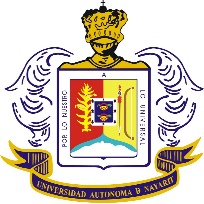   SECRETARÍA DE EXTENSIÓN Y VINCULACIÓN                                 DIRECCIÓN DE VINCULACIÓN ACADÉMICAFICHA DE REGISTRO: OPTATIVAS RUBRO IIINombre del eventoTipo de actividad (      ) Curso  (      ) Curso  (     ) Taller     (     ) Taller     (     ) Taller     (     ) Taller     (     ) Curso-taller (     ) Curso-taller (     ) Diplomado     (     ) Diplomado     (     ) Diplomado     (     ) Seminario    Tipo de actividad (      ) Actividad                  cultural(      ) Actividad                  cultural(     ) Actividad Artística     (     ) Actividad Artística     (     ) Actividad Artística     (     ) Actividad Artística     (     ) Actividad recreativa     (     ) Actividad recreativa     (     )Evento deportivo(     )Evento deportivo(     )Evento deportivo(     ) Otro Organizado por:Dirigido a:DuraciónTotal de horasTotal de horasTotal de horasTotal de horasHoras presencialesHoras presencialesHoras presencialesHoras no presencialesHoras no presencialesHoras no presencialesCréditosCréditosDuraciónLugar donde se llevará el eventoHorarioFechasInicioTérminoTérminoTérminoTérminoNo. de Espacios disponiblesFacilitador / ponenteCoordinador del eventoContactoCorreo electrónicoCorreo electrónicoCorreo electrónicoContactoTeléfonoTeléfonoTeléfonoNOMBRE Y FIRMA DEL COORDINADOR DEL EVENTONOMBRE Y FIRMA DE LA AUTORIDAD RESPONSABLENombreNombreFirmafirmaREGISTRAAUTORIZÓNombreNombreFirmaFirmaFecha de registro:No. de folio: 